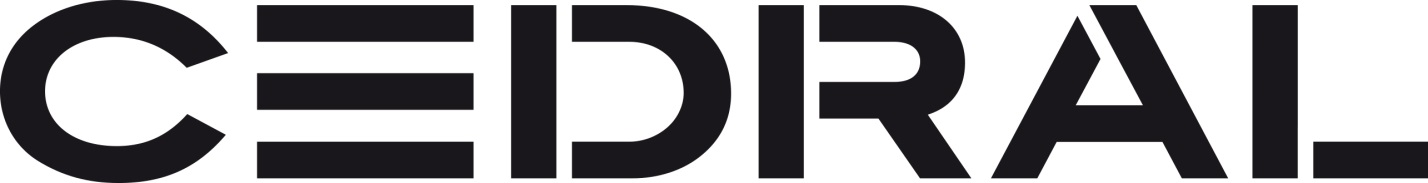 Сайдинг фиброцементный (КЕДРАЛ)Технические характеристики Фиброцементной доски для фасада КЕДРАЛФиброцементный сайдинг CEDRAL (КЕДРАЛ) имеет поверхность, повторяющую фактуру древесины кедра. Цветовая гамма сайдинга КЕДРАЛ составляет 30 различных цветов теплых и холодных оттенков.Размеры доски (Толщина х Ширина х Длина)Вес (заводской)Физико-механические свойстваCEDRAL (КЕДРАЛ) WOOD / под деревоCEDRAL (КЕДРАЛ) SMOOTH / гладкий10х190 x 3600 мм10х190 x 3600 ммПолезная площадь одной доскиПолезная площадь одной доскиПри монтаже в нахлест 30 мм0,576 кв.м.При монтаже "стык в стык"0,684 кв.м.CEDRAL (КЕДРАЛ) КЛАССИК/CLASSICCEDRAL (КЕДРАЛ) ГЛАДКИЙ/SMOOTH10.9 кг/шт10.9 кг/шт15 кг/м.кв15 кг/м.квПлотность, кг/м3, не менее1300Морозостойкость:- число циклов150- остаточная прочность,%, не менее90Водопоглощение, %, не более20Группа горючестиНГ